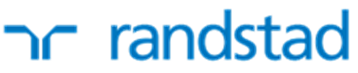 	
Direttiva 837/2017 «I Giovani sono una Garanzia» - Decreto di approvazione del progetto n. 413/2017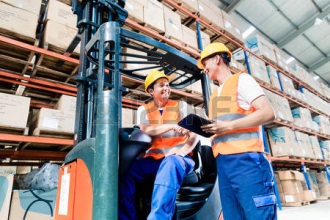 DESTINATARI: n. 12 giovani di età compresa fra i 18 e 29 anni (accesso prioritario 18-24), inoccupati/disoccupati, residenti/domiciliati nel territorio della Regione Veneto.REQUISITI MINIMI RICHIESTI per accedere alle selezioni: iscrizione al programma Garanzia Giovani e relativa profilazione, avere assolto l’obbligo scolastico, buona conoscenza della lingua italiana, titolo di studio minimo richiesto licenza media, attitudine e motivazione alla copertura del ruolo.DURATA PERCORSO: Formazione professionale mirata all’inserimento lavorativo: 60 ore d’aula, tirocinio extra curriculare (320 ore), 12 ore di preparazione e conseguimento patentino per la conduzione muletto, 6 ore di orientamento.
SINTESI DEI CONTENUTI FORMATIVI: Il piano della formazione prevede i seguenti moduli:1-Operare nel comparto logistica, riconoscendo i diversi sistemi di gestione, aree di magazzino, tipologie merceologiche;   2-Pianificare ed eseguire le attività di ricezione, stoccaggio, picking, acquisti, controllo delle scorte, distribuzione e spedizione della merce;3-Monitorare, mediante l’utilizzo di software, la quantità e valore delle merci depositate , la loro registrazione  e compilazione della documentazione e supportoSEDE DEL CORSO: Penta Formazione – Creazzo (VI).  SEDE TIROCINI: Aziende di differenti dimensioni e settore merceologico già selezionate e individuate, situate nella provincia di Vicenza.BENEFIT PREVISTI PER I PARTECIPANTI: è prevista una INDENNITA’ di TIROCINIO pari a 450 euro mensili lordi. L’indennità di 150 euro/mese è a carico del Programma Garanzia Giovani, la differenza viene corrisposta dall’Azienda ospitante, anche come buoni pasto o servizio mensa per i giorni di effettiva presenza per almeno 6 ore di attività.Si precisa che l’indennità verrà erogata solo se il tirocinante svolgerà almeno il 70% delle ore previste per ogni mese di tirocinio e verrà corrisposta mensilmente.ISCRIZIONI: le domande di ammissione al percorso sono disponibili presso le sedi di Randstad – Vicenza viale Verona, 1. Per l’iscrizione sono necessari i seguenti documenti: Patto di servizio di Garanzia Giovani Veneto, curriculum vitae, carta di identità, codice fiscale. Il progetto sarà soggetto a valutazione da parte della Direzione Lavoro della Regione Veneto  e pertanto la realizzazione delle attività è subordinata all’approvazione del progetto stesso da parte dell’Amministrazione regionale Termine Per informazioni e iscrizioni rivolgersi a:RANDSTAD VICENZAE-mail: chiara.gaspari@randstad.it (Cel. 340/1362072)            michela.pierantoni@randstad.it (Cel. 349/2438851)